Kære Junior spejdere !Så skal vi på tur – bare vores flok . Vi cykler en tur til Birkerød og skal overnatte i Naulaka (1. Birkerøds hytte). Datoer: fredag d. 5/11 kl. 17.00 til lørdag d. 6/11 kl. 16.00. Vi starter og slutter ved Breidablik.Vi mødes ved Breidablik fredag kl. 17.00 og pakker bagagen i bagage bilen. Så sadler vi cyklerne og kører mod Birkerød. Fredag aften laver vi suppe og snobrød på bål til vores aftensmad. Overnatning foregår indendørs på eget liggeunderlag. Hvis du har lyst, er der også mulighed for at sove udendørs i shelter.Efter morgenmad lørdag er der 8 poster hvor i kan tjene penge til at købe varer til jeres frokost. Så laver vi frokost på trangia. Efter frokost rydder vi op og cykler over i Bistrup Hegn hvor vi skal finde en masse o-løbsposter inden vi cykler tilbage til Breidablik.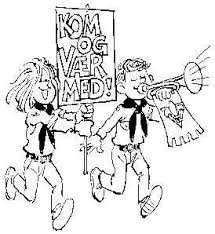 Pris og tilmelding: turen koster 100 kr. tilmelding og betaling på hjemmesiden, www.skjoldmoerne.dk ”Juniorweekend”. SU senest d. 1/11.Pakkeliste:	Husk at du selv skal pakke dine ting, så du ved hvad du har med på turen, og at skrive navn i ALTING !På de sidste par ture har vi haft problemer med medbragte mobil telefoner. Derfor beder vi om at den bliver hjemme. Lederne har telefon med hvis det skulle blive nødvendigt at ringe. Vi håber vi ses ! 	Spejder hilsen Juniorlederne Sovepose Liggeunderlag /luftmadrasRegnjakke + bukserHjemmeskoEt sæt skiftetøjToilettaske NattøjDolk og sangbogLommelygteTøj til at være ude i.Cykelhjelm og cykellygterBestikpose: dyb & flad tallerken, krus, kniv, gaffel, ske, viskestykke